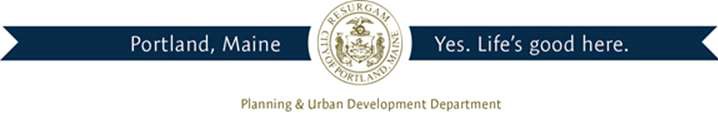 Director of Planning and Urban DevelopmentJeff LevineMarch 4, 2015ELEVEN EXCHANGE LLC PO BOX 4894PORTLAND , ME 04112Inspection Services, DirectorTammy M. MunsonCBL: 032 F010001Located at: 9 EXCHANGE STCertified Mail 70101870000281366868Dear ELEVEN EXCHANGE LLC,An evaluation of the above-referenced property on 02/27/2015 revealed that the structure fails to comply with Section 25-174.5 of the Municipal Code of the City of Portland.Section 25-174.5A(1): In the business-pedestrian district, when an accumulation of snow or ice on a building poses the threat of falling onto streets or sidewalks, it shall be the duty of the owner to remove such accumulations in order to make passage along the streets and sidewalks safe and convenient.This is a Notice of Violation pursuant to Section 25-174.5 of the Code. All referenced violations shall be corrected within 4 hours of receipt of this notice. A re-inspection of the premises will occur on 03/11/2015 at which time compliance will be required. Failure to comply will result in this office referring the matter to the City of Portland Corporation Counsel for legal action and possible civil penalties, as provided for in Section 25-174.5(a)(4) of the Code and in Title 30-A of M.R.S.A Section 4452.If you have any questions or wish to discuss this matter further, please feel free to contact me. Sincerely,/S/George FroehlichCode Enforcement Officer